Výroční zpráva o činnosti školyve školním roce 2014/2015www.zsskolnivr.cz1. Základní údaje o školeZŠ Vrchlabí, Školní 1336, okres Trutnov  Zřizovatel: Město VrchlabíŘeditel školy: Mgr. Jan Palátka (palatka@zsskolnivr.cz)Zástupci ředitele: pro 1. stupeň – Mgr. Magda Šubrtová (subrtovam@zsskolnivr.cz)
                                   pro 2. stupeň – Mgr. Blanka Kajčevská (kajcevska@zsskolnivr.cz)Hlavní vychovatelka školní družiny: Marie Havlová (havlova@zsskolnivr.cz)Školská rada: 	PhDr. Michal Vávra, Renata Albrechtová, Lenka Šimůnková,
 		Lubomír Vlach, Mgr. Linková Romana, Mgr. Miloslava GraciasováInternetové stránky: 	www.zsskolnivr.cz
			www.jidelna-vrchlabi.cz. Stav k: 	30. 9. 2014      	- 	498 žáků30. 6. 2015 		- 	493 žáků 	         I. stupeň  	278 žáků   		13 tříd II. stupeň   	215 žáků   		10 tříd  
 	celkem:			  	23 tříd	 Školní družina měla 6 oddělení po 30 žácích.
2. Obory vzděláváníUčební plány:23 tříd			ŠVP pro základní vzdělávání, 26. 8. 2013Ve čtyřech třídách (2.D, 5.B, 6.A, 7.A) se učili integrovaně 4 žáci se speciálními vzdělávacími potřebami pod vedením čtyř asistentek pedagoga.Na druhém stupni byly 4 třídy s rozšířenou dotací výuky tělesné výchovy 
(6.B, 7.C, 8.C, 9.B), kde se chlapci věnovali kopané a dívky všeobecné sportovní přípravě.3. Přehled pedagogických pracovníků školyV roce 2014/2015 byli ve škole zaměstnáni: 32 učitelé (6 mužů a 26 žen)6 vychovatelek – Havlová, Mojková, Zapletalová, Stránská D., Stránská E., Sedláčková.4 asistenti pedagoga– Zelenková (6.A), Šimonková (5.B),  Sedláčková (2.D),Havlíčková (7.A).Výchovný poradce: Mgr. Dana Krausová  Koordinátor environmentální výchovy: Mgr. Dušan VodnárekKoordinátor ŠVP: Mgr. Miloslava Graciasová, Mgr. Blanka KajčevskáKoordinátor ICT: Mgr. Stanislav TrýznaMetodik prevence: Mgr. Naděžda Bachtíková, Mgr. Jitka Pasková 
Ekonomický úsek: Lenka Marčíková, Iva StránskáSprávce budov: Lucie Vilímková (+ 4,45 úvazku provozních zaměstnanců - úklid)Školník údržbář: Leoš HanušŠkolní jídelna: vedoucí - Zdena Mejsnarová (+ 6 provozních zaměstnanců)
Péče o žáky se SPUCH 
3 dyslektické asistentky14 žáků s tzv. normativem (reedukace, přítomnost a péče asistentky pedagoga) Všem žákům byla věnována péče v souladu s posudky PPP.11 žáků s IVP.
4. Údaje o přijímacím řízeníK zápisu v lednu 2014 přišlo 66 dětí. U 12 dětí bylo požádáno o odklad.Do první třídy 1. 9. 2014 nakonec nastoupilo 51 žáků.K zápisu k povinné školní docházce v lednu 2015 přišlo 69 dětí.  U 13 dětí bylo požádáno o odklad povinné školní docházky.5. Přehledné údaje o výsledcích vzdělávání žákůOdchod žáků na střední školy:Chování žáků:Prospěch žáků:K 26. 6. 2015 neprospělo 9 žáků.1 žák konal komisionální přezkoušení na žádost zákonného zástupce a 7 žáků konalo v srpnu úspěšně opravné zkoušky. Ročník bude opakovat pouze jeden žák.
7. Přehled dalších aktivit na školeZdravotní tělesná výchova:						2 skupiny
 	 
Volitelné předměty:		informatika				3 skupiny			
 				finanční samostatnost			1 skupina tvůrčí dílny				1 skupinasportovní hry - chlapci		1 skupina	
kopaná					2 skupiny		cyklistika a lyžování - dívky		2 skupiny	Nepovinné předměty	gymnastika  	-	dívky i chlapci 1. – 9. ročník 		kopaná		-	chlapci 1. – 5. ročník – 2 skupiny			sborový zpěv	- 	chlapci i dívky 1. - 9. ročník – 2 skupinyTestování žákůČŠI zařadila naši školu do vzorku škol k testování 9. ročníků. Byli jsme nuceni se řádně omluvit z důvodu rekonstrukce pavilonu MVD a nefunkčnosti počítačových učeben.Testování se účastnili v projektu KALIBRO žáci 3. ročníků.
Přehled akcíOd podzimu probíhala rekonstrukce tělocvičny, v zimním období se muselo využívat náhradních prostor pro výuku Tv – lyžování, bruslení, tělocvična Dukla, chodby pavilonů,…
Slavnostní předání proběhlo 20. 3. 2015 za účasti stavební firmy a zástupců města.Na jaře se začala před rekonstrukcí vyklízet budova MVD, ŠD byla přesunuta do kmenových tříd. Počítačové učebny byly v omezeném režimu zprovozněny na pavilonu U1 a U2 pro potřeby výuky informatiky. Pracovní činnosti se přesunuly na U2 (kuchyňka a učebna F).Proběhly dva adaptační kurzy pro žáky 6. ročníků na Benecku a dva kurzy ve druhých a čtvrtých ročnících.Jsme zapojeni do projektu Skutečně zdravá škola, Čerstvé sezónní produkty ve školní jídelně - vzdělávací seminář pro pracovníky školní jídelny, včetně praktického školení v kuchyni + Jak využít hodiny vaření pro vzdělávání dětí o jídle s kuchařem – lektorem Radimem Procházkou  12. 5. 2015; Připravujeme zdravé svačinky spolu s dětmi – seminář pro rodiče a děti s Monikou Kopeckou 25. 5. 2015; Vzdělávací seminář pro pedagogy, rodiče a pracovníky školní jídelny „Zdravá výživa dětí - jak strava ovlivňuje zdraví, chování a učení dětí, co to je zdravá výživa - snadná pravidla pro každého, jak děti učit zdravě jíst, vysvětlení doporučení SZŠ“ se specialistkou na zdravotní prevenci a výživu Margit Slimákovou  2. 6. 2015.Pěvecký kroužek vystupoval při rozsvěcení vánočního stromu na náměstí, při vánočních trzích ve škole a ve městě, na oslavách 1. máje, na charitativní akci MC Kopretina na náměstí 16. 5. 2015, zahajoval vernisáž prací žáků v domě K. Gendorfa.Ovoce do škol – každý týden žáci 1. stupně obdrželi určitý druh ovoce či zeleninyKlub mladých čtenářů a PopronRecyklohraní - třídění a recyklace odpadů (+ sběr použitých malých elektrospotřebičů a stolních olejů)prodej výrobků Fair Trade ve školním bufetu spolupráce s Krnapem (Myslivost, Tma přede mnou – dotkněme se Krkonoš, Den Země)úklid hor – okolí Špindlerova Mlýna (23. 4. – 4 třídy)spolupráce se střediskem ekologické výchovy SEVER, pobytové zájezdy -Team bulldingové aktivity (3.A a 3.C)spolupráce s Diakonií – účast na vánočních a velikonočních dílnáchvánoční besídky tříd besídky pro rodiče – 3. roč.organizace zápisu dětí do 1. tříd a uvítání budoucích prvňáčkůprohlídka školy dětmi z MŠ Komenského, Jiráskova, Letná a Dvořákova (setkání ve třídách a v oddělení ŠD)den otevřených dveří pro budoucí 6. ročníkyslavnostní předání pamětních listů žákům 9. ročníků na zámku (p. starosta Sobotka)byl financován již sedmý rok vzdělávání dvou indických dětí Mary a Jervina (částka na jeden školní rok činí 5 000 Kč na dítě), dětí zasílají dopisy a informují o svém vzdělávání12. ročník vánočních trhů – Učíme se pomáhat potřebným 
(10. 12. výroba, 12. 12. prodej)
Hlasováním se žáci rozhodli věnovat výtěžek na nadaci Naděje pro tebe a část věnovat na podporu sociálně slabých žáků naší školy
Z celkové částky 82 153 Kč šlo 50 000 Kč pro Naději pro tebeVýstava výtvarných prací „Zobali vrabci, zobali aneb co s různými obaly“  v knihkupectví Gendorf Náboráři ze středních škol z Vrchlabí, Nové Paky, Bydžova seznámili žáky 9. ročníků s možnostmi studia. Ve škole a ve školní družině jsme umožnili praxi studentkám pedagogických fakult a VOŠP a SPgŠ.Exkurze Firma PRAKTIK – recyklace elektro – 7.A, 8.AMěstská knihovna – 6.A, 8.AŠkolní knihovna – 2. roč.Úřad práce Trutnov – 9. ročníky (volba povolání)Planetárium v Hradci Králové, Hrádek u Nechanic – 5. r.Dům u sedmi štítů (nejstarší dřevěný dům ve Vrchlabí) – 3.AMuzeum Nová Paka – 9. roč.Městský úřad Vrchlabí – 9. ročníkyHorní Branná- Památník J. A. Komenského Praha – Hrad – 7. roč.Čistička odpadních vod VrchlabíTkalcovské muzeum Trutnov Voletiny - dívky 8. roč.TPCA Kolín – 8. roč. Muzeum ve Vrchlabí Farma Mejsnar – 7.A, 8.CGateway to Space Praha, výstava o historii kosmonautiky – 8.-9. roč.ZOO Dvůr Králové, ZOO a Botanická zahrada LiberecDinopark Liberec IQ Landia Liberec Ratibořice a Česká SkaliceLego – Šp. MlýnZUŠ Vrchlabí – 2.D
Divadelní a kulturní představení15.10. 	Divadlo Scéna Zlín - O kocouru Mikešovi  – 2. roč.5.11.  	Film Síla lidskosti – Nicolas Winton – 8.-9. roč.24.11.	Indonésie – Po stopách lidojedů (Planeta 3000) – 4.-5. roč.28.11.	Hrátky na pohádky (Hudební divadlo Novozámská) – 1.-2. roč.4.12.	Biblické příběhy Naivní divadlo Liberec – 4.-5. roč.11.12.	Architekt z odpadu – film v Krnapu – 9. roč.17.12.	Film Tři bratři –2.-4. roč.27.1.	Divadlo Hradec Králové - Kytice – 8. roč.16.4.	Včelí medvídci zpívají (Divadlo Věž Brno) –1. roč.20.4.	Střelnice koncert – The Players 2. a 4. roč.5.6.	Taneční revue TS Oliver2.6. 	Divadlo Hradec Králové – Jedlíci čokolády – 7. roč.4.6.	Divadlo Hradec Králové – Figarova svatba – 8. roč.10.6.	Divadlo Ml. Boleslav - Cantervillské strašidlo – 6. roč.24.6.	Divadlo Hradec Králové – Kytice – 9. roč.23.6. 	Koncert Trutnov  pro 2. roč.25.6. 	Liška hledá SUPER STAR - finále na StřelniciProjekty, besedy a výstavy
Branný denChodby trochu jinak  PočasíREGIONÁLNÍ UČEBNICE- Střední Krkonoše a PodkrkonošíRozvojové cíle tisíciletí - OSNSkutečně zdravá školaRorýsí škola Tužka z Vrchlabí kreslí v AfriceKrkonošské louky (Krnap) – 7.AČas proměn – beseda o dospívání – 4. až 6. ročníkyAfrika – jiný svět (p. Špilar cestopisná přednáška) – 2. stupeňFoto Čápi 2014 – výstava v Krnapu – 6. a 7. roč.Nechci kazy – ZP Škoda preventivní program 1. a 3. roč.Beseda s dobrovolným dárcem krve – 5. roč.Beseda se studentem z Mexika při hodině AjNocování ve škole – 2.A, 2.BÚčast na projektu Gymnázia Vrchlabí (Př, F – pokusy pro žáky 8.B, 8.C, 9.B )Včela medonosná, včelaření – beseda pro 4. tř. p. asistentka HavlíčkováTřídní projekty - Vesmír, Houby , Bylinková zahrada – 2.CMAXÍK (Bachtíková, Šubrtová R.) grafomotorický kurz pro budoucí prvňáčkyNejhezčí kraslice – výstava a soutěžMikuláš pro 1. stupeň – 9.APopiš svět, ve kterém bys chtěl vyrůstat – dopis, soutěž České pošty„Technikem v autobranži“ – soutěž pro 9. roč., ISŠ Vysoké n.J.„Já už to znám, umím…“ – soutěž pro 8.-9. roč., SŠTŘ HlušiceSportovní akce:školní rok poznamenán rekonstrukcí tělocvičen tři pobytové lyžařské zájezdy pro žáky 7. a 8. ročníků a jeden nepobytovýjarní soustředění fotbalistů v Jičíně 23. - 26. 3. 2015 náborový turnaj pro zájemce o kopanou plavecký výcvik v Jilemnici – 2. - 3. roč. (březen až květen)využívání zimního stadionu k bruslení v rámci hodin TVdopravní soutěž mladých cyklistů – oblastní kolo 2. místovýbava jízdního kola, bezpečná jízda, způsob jízdy na kole 
           (dopravní výchova na hřišti – 1. st.)30.9.	Přespolní běh Trutnov			26 ž.1.10.	Sport bez předsudků „Staň se kapitánem“ celý 1. stupeň 		        		2.10.	Krkonošské sportovní hry			73 ž. (5x1.m, 5x 2.m, 6x 3.m)6.10.	Coca Cola CUP - kopaná9.10.    Běh zámeckým parkem (1. - 5. tř.)              	133 ž.    24.10.	Florbal – turnaj –  žákyně 			12 ž.	3. a 5. místo31.10.	Florbal – okrsek – žáci			12 ž.	4.11. 	Minifotbal – okrsek – st. chl.			2. místo10.11.	Futsalová liga 1. kolo - ml. chl.		1. místo19.11.	Florbal – okres – ml. chl.		            3. místo28.11.	Halová kopaná okres - ml.chl.			30.11.	Florbal – okres – st. d.			1.místo 8.12.	Futsalová liga 2.kolo9.12.	Vánoční turnaj pro 1.stupeň16.12.	Vánoční trunaj v halové kopané pro 4. a 5. tř.   6.místo17.12. 	Futsalová liga Liberec st. ž.16.1.	Futsalová liga26.1.	Halová kopaná okrsek - st. chl. 	            2. místo11.2.	Pohár podkrkonošských škol v běhu na lyžích Bakov 12 ž. 11.3.	Stolní tenis - okres 			            4.místo	16.3.	Přehazovaná – okrsek - ml. žákyně		27.3.	Pomoc při závodech HS - 13 ž.8.4. 	Vybíjená – okrsek 4. a 5. roč. 24 ž.	            2.m, 3.m10.4. 	Vybíjená – okrsek 6. roč. 	24 ž. 	            2.m, 3.m16.4.	McDonald´s cup – okrsek 4. - 5. ročník           2. místo27.4.	McDonald´s cup – okres 1.-3.ročník           28.4.	Vybíjená – okresní kolo – 4.-5. ročník,            6.místo29.4.	Vybíjená – okresní kolo – 6. ročník 5.5.	Minifotbal kraj - st.ž. 		                       5.místo7.5.	Pohár rozhlasu – okrsek	46 ž. 	postup – ml. chl., st. d., st. chl.12.5.	Pohár rozhlasu – okresní kolo   35 ž.19.5.	Pohár rozhlasu – krajské kolo Nové Město n.M.  11 ž.  postup ml.chl.2.6.	O putovní pohár starosty Vrchlabí - 4. roč.2.6.	Pohár rozhlasu – republikové finále Jablonec n.N. - ml. chl.3.6.	Orientační závody Bakov 15 ž.4.6.    	McDonald´s cup – školní kolo           11.6. 	Běh Harteckou alejí – 85 žáků24.6.	Běh olympijského dne 					
23.6.   	Sportovní den 2. stupně Lyžařské a snowboardové kurzy v odpoledním čase:lyžařská škola Věry Jirešovélyžařská škola Ski LenkaVědomostní a umělecké soutěže:Olympiáda v Aj		školní kolo 5 ž.	okresní kolo 1.ž. Olympiáda v M		školní kolo 2 ž.	okresní kolo 1.ž. Olympiáda v Z		školní kolo 21 ž.	okresní kolo 6 ž. (1x 5.m) Pythagoriáda			školní kolo 25 ž.	Finanční gramotnost – 18 žáků se účastnilo 6. ročníku celostátní soutěže vyhlášené MŠMT. Tříčlenná skupina žáků 6. ročníku postoupila do okresního kola a obsadila první místo.V krajském kole pak obsadili druhé místo.
Mezinárodní soutěž Matematický KLOKAN 20. 3. 2015 Kategorie CVRČEK 2. - 3. tř. 		118 ž.	 Kategorie KLOKÁNEK 4. - 5. tř. 		86 ž.Kategorie BENJAMÍN 6. - 7. tř. 		86 ž.Kategorie KADET 8. - 9. tř. 		  	98 ž.Stručné zhodnocení výsledků práce v oblasti prevence rizikového chování na ZŠ Školní za školní rok 2014/2015: Od září pracují ve škole dva metodici prevence rizikového chování, jeden pro první stupeň a jeden pro druhý stupeň. Byl zaveden systém informovanosti ŠMP o průběhu chování v jednotlivých třídách. Učitelé měsíčně pomocí dotazníku zaznamenávali problémy svých třídních kolektivů. Vyvstalé problémy mohli ihned řešit s ŠMP.Všichni žáci byli seznámeni se školním řádem, od zákonných zástupců jsme získali souhlas (nesouhlas) s pořizováním fotografií, natáčením videozáznamů a působením školního výchovného poradce a metodika prevence. Po celý rok byla k dispozici schránka důvěry. Byla využita minimálně. Vložené případy byly bezodkladně vyšetřeny.V třídních kolektivech se sledovalo začlenění nově příchozích žáků. V pátém ročníku se pohovorem řešilo obtížné začlenění nového žáka. Během školního roku se úspěšně vedla jednání s rodiči, kteří chtěli řešit problémy svých dětí. ŠMP byl k dispozici třídním učitelům při plánování a v některých případech i při vedení těchto schůzek.V šestých třídách proběhly adaptační kurzy. Na druhém stupni probíhala výuka etické výchovy a výchovy ke zdraví. Ve čtyřech třídách jsou integrováni žáci s autismem. Jejich začlenění do kolektivu je sledováno a konzultováno. Spolupracujeme se SPC Trutnov a s lékaři jednotlivých žáků.V šestých třídách se zkušebně vedl preventivní program, který byl z důvodu nespokojenosti třídních učitelů ukončen předčasně.V sedmé třídě se pracovalo s třídním kolektivem na posílení pozitivních vztahů mezi žáky. Intervenční program vedla okresní metodička prevence. Proběhla celkem tři setkání. Třídní učitel hodnotil intervenci jako užitečnou a přínosnou.Vyvstalé problémy a stížnosti ve školním roce 2014/2015 metodik prevence osobně prověřil a osobně vedl nebo pomáhal s průběhem řešení, jednání. Navrhované sankce byly projednány na pedagogické radě a odhlasovány pedagogickým sborem. ŠD – pořádané akce ve školním roce 2014/2015Hry v oddělení „ Poznej svého kamaráda“ seznámení s novými dětmi Prohlídka a ukázka sanitního vozu Záchranné službyExkurze na letištěNávštěva lesní oboryVýlet do Špindlerova Mlýna – vycházka kolem Tabulových bud na přehradu LabskáINTERHAF – ukázka výcviku psů na hřišti školyČertovská nadílka v odděleních ŠDVýroba keramiky na vánoční trhy „ Učíme se pomáhat potřebným“Příprava dárků k zápisu dětí do 1. tř.Táborová hra v době jarních prázdnin „Pohádkové prázdniny“Návštěva dětí z MŠ – prohlídka oddělení a společné hryBruslení, hry na sněhuHry na dopravním hřištiVycházky na průlezová hřiště ve městěVycházky v okolí školyVycházka na Liščí farmuZprávu vypracovaly:  pí. Magda Šubrtová			pí. Blanka Kajčevská			pí. Marie Havlová			pí. Naděžda BachtíkováVe Vrchlabí    30. 9. 2015						Jan Palátka									ředitel školy             Zpráva předložena Školské radě ke schválení dne    23.  11. 2015.p. Šimůnková………………………………	datum…………………………p. Vlach……………………………………	datum……………………….…p. Albrechtová …………………………….	datum………………………....
p. Vávra………………………………	datum……………………….…p. Graciasová	 …………………………	datum…………………………p. Linková…………………………………	datum………………………….1. stupeň1. stupeň2. stupeň 2. stupeň netřídní 1.AMgr. Graciasová6.AMgr. RoučkováMgr. Paulů1.BMgr. Nosková6.BMgr. GaudelováMgr. Krausová1.CMgr. Zuzánková7.A Mgr. VodnárekMgr. Trýzna2.AMgr. Šubrtová R.7.BMgr. SuchardováMgr. Kubištová2.BMgr. Bachtíková7.CMgr. PlevaMgr. Vodnárková2.CMgr. Chrtková8.AIng. ZaplatílkováMgr. Grohmanová2.DMgr. Kociánová8.BRNDr. Sedláček3.AMgr. Hrnčířová8.CMgr. Sůvová3.CMgr. Formanová9.AMgr. Pasková4.AMgr. Koniková9.BMgr. HanušMgr. Palátka4.BMgr. OttováMgr. Šubrtová M.5.AMgr. HubařováMgr. Kajčevská5.B Mgr. Linkovácelkemchlapcidívkyvíceleté gymnázium431čtyřleté gymnázium 532SOŠ311912SOU17116OU0002. stupeň    1. pololetí32. pololetí33. stupeň1. pololetí22. pololetí3RočníkPočet žákůProspělo s vyznamenánímProspělo k 26.6.Neprospělo k 26.6.Prospělo celkem 31.8.Neprospělo k 31.8.1.4949004902.7571407503.58382005804.47271914705.49202904906.47103614707.56104605608.61213466019.51743151049325323194921DALŠÍ VZDĚLÁVÁNÍ PEDAGOGŮDALŠÍ VZDĚLÁVÁNÍ PEDAGOGŮškolní rok 2014/2015Název akce:Místo:Termín:Kdo:Letní školaÚstí nad Labem20.-23.8.14Paulů, Šubrtová R., BachtíkováPřednáška o autismu (SPC Trutnov)ZŠ26.8.2014všichni vyučujícíČŠI testováníTrutnov 16.9.14KajčevskáDidaktika AjHradec Králové1x měsícPaulůStudium pro pedag. asistentky – dokončení Hradec Králové17.9.2014Zelenková, SedláčkováMetodik prevence 2Malá Skála1x měsíčně (2dny)BachtíkováTrenérský kurzPraha29.9.2014Hanuš, PlevaJak správně psátJičín30.9.2014Zuzánková, GraciasováOd pramene (trendy výuky)Praha10.10.2014Šubrtová R., BachtíkováStudium Aj (NIDV)ZŠ1x týdněKrausová, KajčevskáCo má umět žák Čj 3.roč.Hradec Králové16.10.2014Formanová, HrnčířováVánoční veletrh (tvůrčí inspirace)Trutnov23.10.2014Hubařová, LinkováUčíme digitálněHradec Králové8.10.14, 16.1.15, 24.4.15TrýznaNápadník ČjTrutnov6.11.2014Ottová, KonikováKAPRADÍDvůr Králové n. L.7.11.2014Vodnárková, VodnárekSetkání výchovných poradců s PPPTrutnov11.11.14KrausováProblémové chování žákůJičín14.11.2014Hubařová, LinkováChemie - JedyTrutnov21.11.2014Vodnárek, KrausováKresba jako nástroj poznání dítěteRychnov n.K.1.12.2014Ottová, KonikováPsychosomatické potížeTrutnov3.12.2014Hubařová, LinkováVolný čas a hra u dítěte s SPATrutnov15.12.2014ŠimonkováUčíme digitálně – školení tabletyZŠ5x za školní rok20 vyučujícíchKritické myšleníPraha2.4., 25.5.2015Pasková, RoučkováRodiče vítáni EDUinZŠ2.4.201513 učitelůICT ve školstvíPraha21.4.2015Graciasová, KajčevskáŠkolení AjJičín24.4.2015ZaplatílkováMetodici prevence Trutnov28.4.2015BachtíkováADHD ve školeHradec Králové5.5.2015Krausová, Pasková, Šubrtová R., BachtíkováSkutečně zdravá školaZŠ12.5.2015kuchařky ŠJ, Vodnárková, Vodnárek, SůvováProjekt Školní zahradaZŠ14.5.2015VodnárekZdravá výživaZŠ2.6.2015učitelé, rodičeČeský jazykMatematikaPrvouka - humanitní základPřírodovědný základAnglický jazykškola71,5 %62,8 %56,3 %53,3 %60,9 %3.A73,2 %69,1 %57,1 %49,8 %69,0 %3.C69,9 %57,2 %55,6 %56,3 %53,6 %ČR69,1 %60,3 %62,6 %56,8 %66,5 %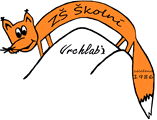 